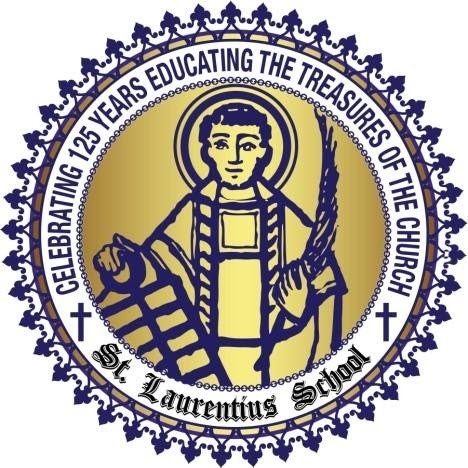 ST. LAURENTIUS SCHOOL SCHOOL SUPPLY LISTThe following supplies will be needed for September. You are asked to purchase them on your own at any store you choose. Students will only need the supplies listed here. Any additional items used in the classrooms will be supplied by the school.Clear contact paper is needed to cover all workbooks. Consider purchasing it early as stores run out. During the school year, additional paper towels, tissues, wipes, etc. will be requested.Kindergarten    *Label EVERYHING with your child’s name using a permanent marker. 1 roll of paper towels1 box of tissues1 large container of baby wipes2 large containers of disinfecting wipes2 boxes of zip lock bags (sandwich size)1 small pencil box/case1 pair of safety scissors with metal blades, fitting to childs dominant hand1 box 16 count Crayola crayons in basic colors 1 pack 8 count markers in basic colors3 jumbo glue sticks1 container of watercolor paint 3 folders with pockets on the bottom1 box of sharpened #2 pencils with attached erasers – No mechanical pencils 1 big pink pencil eraser1 small whiteboard (Dollar Store) 1 pack dry-erase markers1 water bottle 1 sturdy school bag and lunch boxST. LAURENTIUS SCHOOL SCHOOL SUPPLY LISTThe following supplies will be needed for September. You are asked to purchase them on your own at any store you choose. Students will only need the supplies listed here. Any additional items used in the classrooms will be supplied by the school.Clear contact paper is needed to cover all workbooks. Consider purchasing it early as stores run out. During the school year, additional paper towels, tissues, wipes, etc. will be requested.Grade 1 *Label EVERYHING with your child’s name using a permanent marker. 1 roll of paper towels1 box of tissues1 containers of disinfecting wipes1 box of gallon size Ziplock bags (any brand) 1 pack of 200 count 3x5 index cards – white with lines 1 large sturdy pencil case – no boxes1 box of sharpened #2 pencils with attached erasers – No large or mechanical pencils 2 pink pencil erasers – No character erasers1 plastic shoe box with a lid1 pair of safety scissors with metal blades 5 Folders with bottom pockets only1 Box of 24 Crayons – No twistables or scented 1 Box of Washable Markers1 Box of Colored Pencils 3 Jumbo Glue Sticks1-4oz Elmer’s Glue1 pack of dry erase markers 1 old, clean sock1 sturdy school bag and lunch box Dishtowel in lunch box every day$3.00 for Home Reading Program FolderST. LAURENTIUS SCHOOL SCHOOL SUPPLY LISTThe following supplies will be needed for September. You are asked to purchase them on your own at any store you choose. Students will only need the supplies listed here. Any additional items used in the classrooms will be supplied by the school.Clear contact paper is needed to cover all workbooks. Consider purchasing it early as stores run out. During the school year, additional paper towels, tissues, wipes, etc. will be requested.Grades 2 - 3 – 4 *Label EVERYHING with your child’s name using a permanent marker. 1 roll of paper towels1 box of tissues3 containers of disinfecting wipesSharpened #2 pencils with attached eraser - No mechanical pencils 1 box of 24 crayons - No fluorescent, scented, glitter, or twistables 1 box 24 colored pencils1-4 oz. Elmer’s glue - No glitter glue or glue sticks 1 pair of metal scissors1 transparent (clear) 12 inch Ruler - standard and metric 1 large sturdy pencil case - No boxes6 Folders with pockets at the bottom - No side pockets  (Third Grade: ONLY NEED 4 FOLDERS)1 pack 200 count 3x5 index cards – white with linesplastic index card file box to hold all index cards 1 yellow highlighterblack dry erase markers – Fine Tip 1 Mr. Clean Magic Eraser1 sturdy school bag and lunch boxBOYS 1 box of gallon size Ziplock bags (any brand) GIRLS 1 box of sandwich size Ziplock bags (any brand)$3.00 for a Home Reading Program FolderGr. 3 only – 6 in. transparent ruler – standard and metricGr. 4 only – watercolor paints, markers, glue sticks, art box (Shoe Box size) 3 Erasable Blue Pens - Eraser Mate or FrixionPost-it notes 3x3 in.ST. LAURENTIUS SCHOOL SCHOOL SUPPLY LISTThe following supplies will be needed for September. You are asked to purchase them on your own at any store you choose. Students will only need the supplies listed here. Any additional items used in the classrooms will be supplied by the school.Clear contact paper is needed to cover all workbooks. Consider purchasing it early as stores run out. During the school year, additional paper towels, tissues, wipes, etc. will be requested.Grades 5 - 6 - 7 – 8 *Label EVERYHING with your child’s name using a permanent marker. 1 roll of paper towels1 box tissues1 container of disinfecting wipes 1 sturdy pencil case6 Black or Blue Pens – NO click pens 2 Red Pens – NO click pens Sharpened #2 pencils1 large eraser (white preferred) 1 yellow highlighter1 transparent (clear) 12 inch ruler (standard and metric) 6 Folders with bottom pocketArt Box (shoe box size, cardboard or plastic)Crayons, watercolor paints, markers, white glue, glue stick, colored pencils, scissors 1 pack 3x5 index cards – white with lines1 sturdy School Bag and Lunch BoxGr. 6-7-8 only - ProtractorGr. 6-7-8 only - CompassProhibited School SuppliesSpiral Copybooks, Trapper Keepers, White-Out, Permanent Markers, Pencil Sharpener